АДМИНИСТРАЦИЯКАЛАЧЕВСКОГО МУНИЦИПАЛЬНОГО РАЙОНАВОЛГОГРАДСКОЙ ОБЛАСТИПОСТАНОВЛЕНИЕот 03.09.2018 г. 						№ 751Об утверждении Положения о представлении лицами, поступающими на работу на должности руководителей муниципальных учреждений Калачевского муниципального района Волгоградской области, а также руководителями муниципальных учреждений Калачевского муниципального района Волгоградской области сведений о доходах, об имуществе и обязательствах имущественного характераВ соответствии с Федеральным законом от 25.12.2008 № 273-ФЗ «О противодействии коррупции», Трудовым кодексом Российской Федерации, постановляю:1. Утвердить Положение о представлении лицами, поступающими на работу на должности руководителей муниципальных учреждений Калачевского муниципального района Волгоградской области, а также руководителями муниципальных учреждений Калачевского муниципального района Волгоградской области сведений о доходах, об имуществе и обязательствах имущественного характера.2. Настоящее постановление подлежит официальному опубликованию.	3. Контроль исполнения настоящего постановления оставляю за собой.И.о. главы Калачевского муниципального района                           				Н.П. ЗемсковаУтвержденопостановлением администрации Калачевского муниципального районаот 03.09.2018 г. №  751Положение о представлении лицами, поступающими на работу на должности руководителей муниципальных учреждений Калачевского муниципального района Волгоградской области, а также руководителями муниципальных учреждений Калачевского муниципального района Волгоградской области сведений о доходах, об имуществе и обязательствах имущественного характера1. Настоящим Положением определяется порядок представления лицами, поступающими на работу на должность руководителя муниципального учреждения Калачевского муниципального района Волгоградской области, а также руководителями муниципальных учреждений Калачевского муниципального района Волгоградской области сведений о полученных ими доходах, об имуществе, принадлежащем им на праве собственности, и об их обязательствах имущественного характера, а также сведений о доходах супруга (супруги) и несовершеннолетних детей, об имуществе, принадлежащем им на праве собственности, и об их обязательствах имущественного характера (далее - сведения о доходах, об имуществе и обязательствах имущественного характера).2. Лицо, поступающее на работу на должность руководителя муниципального учреждения Калачевского муниципального района Волгоградской области (далее - лицо, поступающее на работу на должность руководителя учреждения), а также руководитель муниципального учреждения Калачевского муниципального района Волгоградской области (далее - руководитель учреждения) обязаны представлять сведения о доходах, об имуществе и обязательствах имущественного характера специалисту по муниципальной службе и работе с кадрами администрации Калачевского муниципального района Волгоградской области.3. Сведения о доходах, об имуществе и обязательствах имущественного характера представляются по форме справки, утвержденной Указом Президента Российской Федерации от 23.06.2014 № 460 «Об утверждении формы справки о доходах, расходах, об имуществе и обязательствах имущественного характера и внесении изменений в некоторые акты Президента Российской Федерации».4. Лицо, поступающее на работу на должность руководителя учреждения, при поступлении на работу представляет:4.1. Сведения о своих доходах, полученных от всех источников (включая доходы по прежнему месту работы или месту замещения выборной должности, пенсии, пособия, иные выплаты) за календарный год, предшествующий году подачи документов для поступления на работу на должность руководителя учреждения, а также сведения об имуществе, принадлежащем им на праве собственности, и обязательствах имущественного характера по состоянию на первое число месяца, предшествующего месяцу подачи документов для поступления на работу на должность руководителя учреждения.4.2. Сведения о доходах супруга (супруги) и несовершеннолетних детей, полученных от всех источников (включая заработную плату, пенсии, пособия, иные выплаты) за календарный год, предшествующий году подачи лицом документов для поступления на работу на должность руководителя учреждения, а также сведения об имуществе, принадлежащем им на праве собственности, и обязательствах имущественного характера по состоянию на первое число месяца, предшествующего месяцу подачи документов для поступления на работу на должность руководителя учреждения.5. Руководитель учреждения представляет ежегодно не позднее 30 апреля года, следующего за отчетным:5.1. Сведения о своих доходах, полученных за отчетный период (с 01 января по 31 декабря) от всех источников (включая заработную плату, пенсии, пособия, иные выплаты), а также сведения об имуществе, принадлежащем им на праве собственности, и о своих обязательствах имущественного характера по состоянию на конец отчетного периода.5.2. Сведения о доходах супруга (супруги) и несовершеннолетних детей, полученных за отчетный период (с 01 января по 31 декабря) от всех источников (включая заработную плату, пенсии, пособия и иные выплаты), а также сведения об имуществе, принадлежащем им на праве собственности, и обязательствах имущественного характера по состоянию на конец отчетного периода.6. В случае если руководитель учреждения обнаружил, что в представленных им сведениях о доходах, об имуществе и обязательствах имущественного характера не отражены или не полностью отражены какие-либо сведения либо имеются ошибки, он вправе представить уточненные сведения в течение одного месяца после окончания срока, указанного в пункте 5 настоящего Положения.7. В случае если лицо, поступающее на работу на должность руководителя учреждения, обнаружило, что в представленных им сведениях о доходах, об имуществе и обязательствах имущественного характера не отражены или не полностью отражены какие-либо сведения либо имеются ошибки, оно вправе представить уточненные сведения в течение одного месяца со дня представления сведений в соответствии с пунктом 4 настоящего Положения.8. В случае невозможности представления руководителем учреждения сведений о доходах, об имуществе и обязательствах имущественного характера супруга (супруги) и (или) несовершеннолетних детей данный факт подлежит рассмотрению комиссией, образуемой из числа работников администрации Калачевского муниципального района Волгоградской области, в порядке, установленном муниципальным правовым актом Калачевского муниципального района Волгоградской области.9. Проверка достоверности и полноты сведений о доходах, об имуществе и обязательствах имущественного характера, представляемых лицами, указанными в пункте 2 настоящего Положения, осуществляется по решению учредителя или лица, которому такие полномочия предоставлены учредителем, в порядке, установленном муниципальным правовым актом Калачевского муниципального района Волгоградской области.10. Непредставление лицом, поступающим на работу на должность руководителя учреждения, сведений о доходах, об имуществе и обязательствах имущественного характера либо представление заведомо недостоверных или неполных сведений является основанием для отказа в приеме указанного лица на должность руководителя учреждения.11. В случае непредставления или представления заведомо ложных сведений о доходах, об имуществе и обязательствах имущественного характера руководитель учреждения несет ответственность в соответствии с действующим законодательством Российской Федерации.12. Сведения о доходах, об имуществе и обязательствах имущественного характера, представляемые лицами, указанными в пункте 2 настоящего Положения, относятся к информации ограниченного доступа.Сведения о доходах, об имуществе и обязательствах имущественного характера, представляемые лицом, поступающим на работу на должность руководителя учреждения, в случае непоступления данного лица на работу в дальнейшем не могут быть использованы и возвращаются по письменному заявлению лица вместе с другими документами.Сведения о доходах, об имуществе и обязательствах имущественного характера, представляемые лицами, указанными в пункте 2 настоящего Положения, отнесенные в соответствии с федеральным законодательством Российской Федерации к сведениям, составляющим государственную тайну, подлежат защите в соответствии с законодательством Российской Федерации о государственной тайне.13. Сведения о доходах, об имуществе и обязательствах имущественного характера, представленные руководителем учреждения, размещаются на официальном сайте администрации Калачевского муниципального района Волгоградской области в информационно-телекоммуникационной сети Интернет и представляются средствам массовой информации для опубликования в порядке, устанавливаемом муниципальным правовым актом Калачевского муниципального района Волгоградской области.14. Лица, виновные в разглашении сведений о доходах, об имуществе и обязательствах имущественного характера, представляемых лицами, указанными в пункте 2 настоящего Положения, либо в использовании этих сведений в целях, не предусмотренных федеральным законодательством Российской Федерации, несут ответственность в соответствии с действующим законодательством Российской Федерации.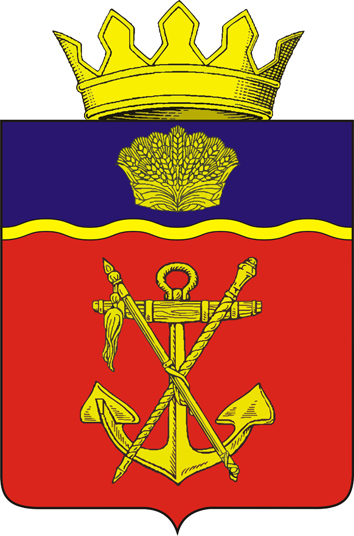 